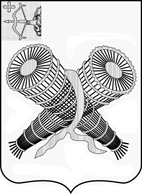 АДМИНИСТРАЦИЯ ГОРОДА СЛОБОДСКОГОКИРОВСКОЙ ОБЛАСТИПОСТАНОВЛЕНИЕ16.10.2019                                                              				         № 2062г. Слободской Кировской областиО включении муниципальной услуги в Реестр муниципальных услуг муниципального образования «город Слободской»В соответствии с Федеральным законом от 27.07.2010 №210-ФЗ «Об организации предоставления государственных и муниципальных услуг», постановлением администрации города Слободского от 07.02.2011 №12 «О Реестре муниципальных услуг муниципального образования «город Слободской» администрация города Слободского ПОСТАНОВЛЯЕТ:1. Внести в Реестр муниципальных услуг муниципального образования «город Слободской» за номером 112 муниципальную услугу «Согласование создания места (площадки) накопления твердых коммунальных отходов на территории муниципального образования».2. Контроль за выполнением настоящего постановления возложить на заведующую отделом экономического развития, потребительских рынков и муниципальных закупок (Харитонову И.А.).3. Настоящее постановление вступает в силу со дня его официального опубликования.И.о. главы города Слободского		П.О.Вайкутис